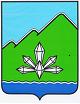 АДМИНИСТРАЦИЯ ДАЛЬНЕГОРСКОГО ГОРОДСКОГО ОКРУГА                 ПРИМОРСКОГО КРАЯ ПОСТАНОВЛЕНИЕ _______________                             г. Дальнегорск                                 №   _______О внесении изменений в административный регламент предоставления муниципальной услуги «Присвоение адресов объектам адресации, изменение, 	аннулирование адресов», утвержденный постановлением	администрации Дальнегорского городского округа	от 27.03.2018 № 212-паВ соответствии с Градостроительным кодексом Российской Федерации, Федеральными законами от 06.10.2003 № 131-ФЗ «Об общих принципах организации местного самоуправления в Российской Федерации», от 27.07.2010 
№ 210-ФЗ «Об организации предоставления государственных и муниципальных услуг», администрация Дальнегорского городского округаПОСТАНОВЛЯЕТ:1. Внести в административный регламент предоставления муниципальной услуги «Присвоение адресов объектам адресации, изменение, аннулирование адресов», утвержденный постановлением администрации Дальнегорского городского округа от 27.03.2018 № 212-па (далее – регламент), следующие изменения:          1.1. Подпункт 7.1. регламента читать в следующей редакции:          «Срок принятия решения о присвоении, аннулировании адресов объектам адресации или об отказе в присвоении , аннулировании адресов объектам адресации не должен превышать 8 рабочих дней со дня поступления заявления о предоставлении муниципальной услуги и прилагаемых к нему документов в Отдел».          1.2. Подпункт 7.4. регламента читать в следующей редакции:          «Срок выдачи специалистами Отдела решения о присвоении, аннулировании адресов объектам адресации или об отказе в присвоении , аннулировании адресов объектам адресации в форме документа на бумажном носителе, либо направления по указанному в заявлении почтовому адресу – не позднее рабочего дня, следующего за 6-м рабочим днем со дня истечения срока, указанного в подпункте 7.1 настоящего Регламента».2.   Опубликовать настоящее постановление в газете «Трудовое слово» и разместить на официальном сайте Дальнегорского городского округа.3.   Контроль за исполнением настоящего постановления возложить на заместителя  главы администрации Дальнегорского городского округа  по жилищно – коммунальным вопросам.Глава Дальнегорского          городского округа                                                                  	                 А.М. Теребилов                                                                            